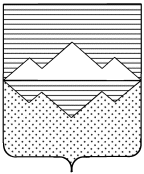 АДМИНИСТРАЦИЯСУЛЕИНСКОГО ГОРОДСКОГО ПОСЕЛЕНИЯСАТКИНСКОГО РАЙОНА   ЧЕЛЯБИНСКОЙ ОБЛАСТИ                                           ПОСТАНОВЛЕНИЕот 05.08.2022 года № 55  О признании многоквартирного дома,расположенного по адресу: ул. Ленина, д. 48, пос. Сулея, Саткинский р-н, Челябинская область, 456920 аварийным и подлежащим сносу В целях ликвидации ветхого и аварийного жилищного фонда в Сулеинском городском поселении, руководствуясь Жилищным кодексом Российской Федерации, Положением о признании помещения жилым помещением, жилого помещения непригодным для проживания и многоквартирного дома аварийным и подлежащим сносу или реконструкции, утвержденным Постановлением Правительства Российской Федерации от 28.01.2006 г. № 47 ПОСТАНОВЛЯЮ:Признать многоквартирный дом, расположенный по адресу: ул. Ленина, д. 48, пос. Сулея, Саткинский р-н, Челябинская область, 456920, аварийным и подлежащим сносу на основании Заключения Межведомственной комиссии (назначенной Постановлением администрации Сулеинского городского поселения № 12 от 20.03.2020 г.) № 10 от 26.07.2022 года.Установить срок расселения граждан из многоквартирного дома, расположенного по адресу: ул. Ленина, д. 48, пос. Сулея, Саткинский р-н, Челябинская область, 456920, признанного аварийным и подлежащим сносу в срок – не позднее 31.12.2026 года.Специалистом администрации Сулеинского городского поселения по земельным и имущественным отношениям сформировать информацию:- о площадях жилых помещений аварийного дома;- о количестве граждан, зарегистрированных в  жилом аварийном доме;                           - о собственниках и нанимателях квартир аварийного дома;- проинформировать регистрационные и иные заинтересованные органы о техническом состоянии аварийного дома;- обеспечить выполнение охранных мероприятий аварийного дома до полного расселения.  4.   Настоящее постановление вступает в силу со дня его подписания.  5. Разместить, настоящее Постановление на официальном сайте администрации «Сулеинское городское поселение» в сети интернет: http://satadmin.ru/suleinsk.  6.   Контроль за исполнением настоящего постановления оставляю за собой.Глава Сулеинского городского поселения                                         В.Г. Губайдулина
